Arbeidsdokument for BevarHMS			                     
Sist revidert: 07.02.2021Arbeidsdokument – 
Kartlegging av nytt boligselskap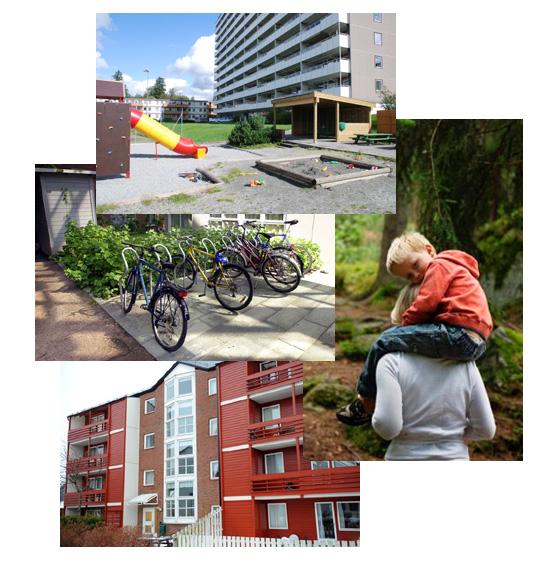 Arbeidsdokument - Opprettelse av nytt boligselskapBOLIGSELSKAP
FUNKSJONERFunksjoner: Styreleder, Styremedlem, Kontakt, Vaktmester, Renholder, Ekstrahjelp, Andre, LeverandørRettigheter: Gjest, Bruker, Redaktør (Vanligvis vil Bruker være nok, der en har personer som gjerne vil tilpasse systemet og som har god datakunnskap, kan det settes Redaktør)
Person nummer 1 - STYRELEDERPerson nummer 2Person nummer 3Person nummer 4Person nummer 5Person nummer 6BYGNINGSMASSE
BYGNINGER
Bygning nummer 1Bygning nummer 2Bygning nummer 3Bygning nummer 4Bygning nummer 5Bygning nummer 6ANDRE TEMAAktuell informasjonARBEIDSUTSTYR
ArbeidsutstyrAnnet utstyrAKTIVITETER
Høre med vedkommende om hvem som bør være ansvarlig for utførelse for ulike typer av aktiviteter. Nedenfor er listet opp alle aktivitetene i systemet. Veiviseren begrenser antallet ut fra tidligere valg. Nedenfor er det en oversikt over aktiviteter og standard innstillinger. Systemet foreslår styreleder som ansvarlig for både utførende og oppfølgende.Egne aktiviteter tilpasset boligselskapetOVERSIKT LEVERANDØRER
Leverandører til boligselskapet kan gjerne legges inn i kontaktregisteret. Dette gjør det mulig å sette dem opp som ansvarlig for enten utførelse og/eller oppfølging av avvik/tiltak og aktiviteter. Dette innebærer også at varsel om nye saker og saker som nærmer seg tidsfrist vil sendes leverandøren via e-post og/eller SMS.Det er også mulig å legge denne typen informasjon inn i en egen oversikt i HMS-håndboken.DOKUMENTASJON FOR ARKIV
Finn ut hvilke typer av dokumentasjon som boligselskapet ønsker lagret i dokumentarkivet. Et alternativ kan være å be dem sende dokumentene til deg, eventuelt at du ber dem om å ha dokumentene klare før befaring/samtale.Se over at nødvendige mapper er opprettet. Dersom det er behov for flere mapper, opprette dette. TILPASNINGER AV HMS-SYSTEMET
Dette avsnittet er ment som en huskeliste for HMS-rådgiver som skal opprette det nye boligselskapet via BevarHMS.Dato (befaring/samtale)Til stede fra boligselskapetHMS-rådgiver(e), BBLBoligbyggelag avdelingBoligselskap kundenr.Navn på boligselskapOrg.nr.AdressePostnr.PoststedMobiltelefonTelefonnr.E-postHjemmesideadresseØnsker hjemmeside via BevarHMSNavn på styrelederHar ansatte Ja    NeiAntall vaktmestereAntall ekstrahjelperAntall renholdereAntall andre ansatteNavnAdressePostnr. og PoststedTelefonMobiltelefonØnsker varsling via SMS Ja   E-postØnsker varsling via e-post Ja   FunksjonStyrelederRolle (rettighet) Redaktør      Bruker      GjestNavnAdressePostnr. og PoststedTelefonMobiltelefonØnsker varsling via SMS Ja   E-postØnsker varsling via e-post Ja   FunksjonRolle (rettighet) Redaktør      Bruker      GjestNavnAdressePostnr. og PoststedTelefonMobiltelefonØnsker varsling via SMS Ja   E-postØnsker varsling via e-post Ja   FunksjonRolle (rettighet) Redaktør      Bruker      GjestNavnAdressePostnr. og PoststedTelefonMobiltelefonØnsker varsling via SMS Ja   E-postØnsker varsling via e-post Ja   FunksjonRolle (rettighet) Redaktør      Bruker      GjestNavnAdressePostnr. og PoststedTelefonMobiltelefonØnsker varsling via SMS Ja   E-postØnsker varsling via e-post Ja   FunksjonRolle (rettighet) Redaktør      Bruker      GjestNavnAdressePostnr. og PoststedTelefonMobiltelefonØnsker varsling via SMS Ja   E-postØnsker varsling via e-post Ja   FunksjonRolle (rettighet) Redaktør      Bruker      GjestLekeplass(er) Ja   Kommentar:BygningAntallKommentarTerrassehusBlokk / BygårdRekkehusDelte boligerAnnen bygning Totalt antall bygningerNavn på bygningAntall leiligheterAntall etasjerFelles loft Ja   Asbest i bygning Ja   Felles kjeller Ja   Særskilt brannobjekt Ja   Felles oppgang(er) Ja   Antall: _____Brannalarmanlegg(Felles brannvarsling med styrepanel) Ja   Garasjeanlegg Ja   Avfallssug Ja   Heis(er) Ja   Søppelrom Ja   Felles vaskeri/tørkerom Ja   Søppelcontainer på utside Ja   Røykventilasjon Ja  Fjernvarmeanlegg Ja   Ventilasjonsanlegg (Felles anlegg som krever filterskift og / eller service) Ja   Sprinkleranlegg Ja   Eget fyrrom Ja   Tilfluktsrom Ja   Nedgravd oljetank Ja   Felles gassanlegg Ja   Felles varmtvann Ja   Annet (beskrives)Antall like bygninger / navn på bygningeneNavn på bygningAntall leiligheterAntall etasjerFelles loft Ja   Asbest i bygning Ja   Felles kjeller Ja   Særskilt brannobjekt Ja   Felles oppgang(er) Ja   Antall: _____Brannalarmanlegg(Felles brannvarsling med styrepanel) Ja   Garasjeanlegg Ja   Avfallssug Ja   Heis(er) Ja   Søppelrom Ja   Felles vaskeri/tørkerom Ja   Søppelcontainer på utside Ja   Røykventilasjon Ja  Fjernvarmeanlegg Ja   Ventilasjonsanlegg (Felles anlegg som krever filterskift og / service) Ja   Sprinkleranlegg Ja   Eget fyrrom Ja   Tilfluktsrom Ja   Nedgravd oljetank Ja   Felles gassanlegg Ja   Felles varmtvann Ja   Annet (beskrives)Antall like bygninger / navn på bygningeneNavn på bygningAntall leiligheterAntall etasjerFelles loft Ja   Asbest i bygning Ja   Felles kjeller Ja   Særskilt brannobjekt Ja   Felles oppgang(er) Ja   Antall: _____Brannalarmanlegg(Felles brannvarsling med styrepanel) Ja   Garasjeanlegg Ja   Avfallssug Ja   Heis(er) Ja   Søppelrom Ja   Felles vaskeri/tørkerom Ja   Søppelcontainer på utside Ja   Røykventilasjon Ja  Fjernvarmeanlegg Ja   Ventilasjonsanlegg (Felles anlegg som krever filterskift og / service) Ja   Sprinkleranlegg Ja   Eget fyrrom Ja   Tilfluktsrom Ja   Nedgravd oljetank Ja   Felles gassanlegg Ja   Felles varmtvann Ja   Annet (beskrives)Antall like bygninger / navn på bygningeneNavn på bygningAntall leiligheterAntall etasjerFelles loft Ja   Asbest i bygning Ja   Felles kjeller Ja   Særskilt brannobjekt Ja   Felles oppgang(er) Ja   Antall: _____Brannalarmanlegg(Felles brannvarsling med styrepanel) Ja   Garasjeanlegg Ja   Avfallssug Ja   Heis(er) Ja   Søppelrom Ja   Felles vaskeri/tørkerom Ja   Søppelcontainer på utside Ja   Røykventilasjon Ja  Fjernvarmeanlegg Ja   Ventilasjonsanlegg (Felles anlegg som krever filterskift og / service) Ja   Sprinkleranlegg Ja   Eget fyrrom Ja   Tilfluktsrom Ja   Nedgravd oljetank Ja   Felles gassanlegg Ja   Felles varmtvann Ja   Annet (beskrives)Antall like bygninger / navn på bygningeneNavn på bygningAntall leiligheterAntall etasjerFelles loft Ja   Asbest i bygning Ja   Felles kjeller Ja   Særskilt brannobjekt Ja   Felles oppgang(er) Ja   Antall: _____Brannalarmanlegg(Felles brannvarsling med styrepanel) Ja   Garasjeanlegg Ja   Avfallssug Ja   Heis(er) Ja   Søppelrom Ja   Felles vaskeri/tørkerom Ja   Søppelcontainer på utside Ja   Røykventilasjon Ja  Fjernvarmeanlegg Ja   Ventilasjonsanlegg (Felles anlegg som krever filterskift og / service) Ja   Sprinkleranlegg Ja   Eget fyrrom Ja   Tilfluktsrom Ja   Nedgravd oljetank Ja   Felles gassanlegg Ja   Felles varmtvann Ja   Annet (beskrives)Antall like bygninger / navn på bygningeneNavn på bygningAntall leiligheterAntall etasjerFelles loft Ja   Asbest i bygning Ja   Felles kjeller Ja   Særskilt brannobjekt Ja   Felles oppgang(er) Ja   Antall: _____Brannalarmanlegg(Felles brannvarsling med styrepanel) Ja   Garasjeanlegg Ja   Avfallssug Ja   Heis(er) Ja   Søppelrom Ja   Felles vaskeri/tørkerom Ja   Søppelcontainer på utside Ja   Røykventilasjon Ja  Fjernvarmeanlegg Ja   Ventilasjonsanlegg (Felles anlegg som krever filterskift og / service) Ja   Sprinkleranlegg Ja   Eget fyrrom Ja   Tilfluktsrom Ja   Nedgravd oljetank Ja   Felles gassanlegg Ja   Felles varmtvann Ja   Annet (beskrives)Antall like bygninger / navn på bygningeneKameraovervåking Ja   Flaggregler Ja   Utleie av lokaler til næringsdrivende Ja   Felles elbilladesystem Ja   Traktor Ja   Løfteutstyr (kran, stropp, kjetting m.m.) Ja   Lastebil Ja   Personløfter Ja   Motorsag Ja   Kantklipper Ja   Gressklipper(e) Ja   Beskjæringsutstyr Ja   Høytrykkspyler Ja   Håndholdt verktøy Ja    Ja    Ja    Ja    Ja   NrTittelStart datoRepetisjonVarsling før fristAnsvarlig
utførendeAnsvarlig 
oppfølging1Årlig HMS-gjennomgangDato i dag + 1 årHvert år21 dg2HMS-rundeDato i dag + 2 mndHvert år7 dg3MedarbeidersamtaleDato i dag + 3 mndHvert år14 dg4Førstehjelps-opplæringDato i dag + 6 mndHvert 2 år2 mnd5BrannvernopplæringDato i dag + 9 mndHvert 2 år2 mnd6Opplæring i varmt arbeidDato i dag + 3 mndHvert 5 år45 dg7BedriftshelsetjenesteDato i dag + 6 mndHvert 2 år30 dg8Arbeidsutstyr - serviceDato i dag + 4 mndHvert år14 dg9Årlig informasjon til beboereDato i dag + 5 mndHvert år14 dg10Batteri til røykvarslere1 des.Hvert år30 dg11Brannvern – kontroll i boenheterDato i dag + 1 årHvert 5 år1 mnd12Elektrisk – sakkyndig kontroll (fellesarealer og boenheter)Dato i dag + 2 årHvert 5 år1 mnd13Vannsjekk - sakkyndig kontroll (fellesarealer og boenheter)Dato i dag + 3 årHvert 4 år1 mnd14Fyrrom - serviceDato i dag + 2 mndHvert år7 dg15Heis - serviceDato i dag + 3 mndHvert år7 dg16Ventilasjonsanlegg - serviceDato i dag + 2 mndHver 6 mnd.14 dg17Fjernvarme - serviceDato i dag + 2 mndHvert år7 dgNrTittelStart datoRepetisjonVarsling før fristAnsvarlig
utførendeAnsvarlig 
oppfølging18Egenkontroll av bygningDato i dag + 2 mndHvert halvår7 dg19Lekeplass(er) –tilstandskontrollDato i dag + 1 mndHver mnd.3 dg20Lekeplass(er) – årlig kontrollDato i dag + 1 årHvert år30 dg21Leie av ekstra avfallscontainereDato i dag + 3 mndHvert år1 mnd22DugnadDato i dag + 3 mndHvert år1 mnd23HeiskontrollDato i dag + 4 mndHvert 2 år7 dg24Brannøvelse / informasjon om brannvernDato i uke 38 (sept.)Hvert år1 mnd25Brannvern – kontroll av fellesarealerDato i dag + 3 mndHvert år14 dg26Brannalarm - ettersynDato i dag + 1 mndHver måned7 dg27Brannalarm – årlig kontrollDato i dag + 1 årHvert år30 dg28Sprinkleranlegg – jevnlig ettersynDato i dag + 1 mndHver måned1 dg29Sprinkleranlegg – årlig kontrollDato i dag + 6 mndHvert år30 dg30Tilfluktsrom – test av nødstrømsaggregatDato i dag + 1 mndHver 3 mnd2 dg31Tilfluktsrom – årlig kontroll / vedlikeholdDato i dag + 8 mndHvert år7 dg32Gassanlegg – systematisk tilstandskontroll Dato i dag + 4 mndHvert år2 mnd33Årlig risikovurderingDato i dag + 1 mndHvert år30 dg34Røykventilasjon - ettersynDato i dag + 1 mndHver måned14 dg35Røykventilasjon – årlig kontrollDato i dag + 1 årHvert år14 dg36Ladesystem elbil – årlig kontrollDato i dag + 10 mndHvert år7 dg37Legionellakontroll (felles varmtvannsanlegg)Dato i dag + 1 mndHver måned7 dgTittel + kort beskrivelseStart datoRepetisjonVarsling før fristAnsvarlig
utførendeAnsvarlig 
oppfølgingNavn på leverandør / Fagområde
(firma/person)AdresseTlf. / Mob. / 
e-postTilleggsinfoeksempelvis når evt. avtale utløperSkal registr.som kontaktEksempel:Rørlegger Svendsen AS
Jevnlig tilsyn og service på fyrrom og røropplegg for varmtvann.
Gneisenveien 4000 StavangerMtlf: 123456
post@svendsen.no01.06.2020 Ja Ja Ja Ja Ja JaEksempler på dokumentasjonKommentarVedtekter
OrdensreglerBranntegninger
BranninstrukserAnsettelseskontrakter
StillingsinstrukserKursbevis
SertifikaterLeverandøravtaler
ServiceavtalerRapporter fra myndigheter
Brev fra myndigheterEgenutførte kontroller
(Sjekklister, skjema et.)Sikkerhetsdatablad for kjemikalierDokumentasjon på innkjøpt arbeidsutstyr (+ servicerapport)Servicerapporter
(heis, fyrrom, oljetank, brann, elektro, ventilasjon m.m.)Dokumentasjon for innkjøpt lekeplassutstyr samt bygging og tilsyn av lekeplass.Annen dokumentasjon
UtførtBeskrivelseKommentarNytt bilde på startsiden
Kontroll av informasjon om boligselskapet på startsidenTilpasse HMS-håndbok 
VedtekterDet kan eksempelvis vises til arkiv eller styreportal. Tilpasse HMS-håndbok OrdensreglerDet kan eksempelvis vises til arkiv eller styreportal.Tilpasse HMS-håndbok
Ved eks. endring av aktiviteterVed endringer av aktiviteter med tanke på hyppighet etc. kan det være nødvendig å oppdatere informasjon i HMS-håndbok.Aktiviteter
Gå igjennom og endre ansvarlige og evt. slå sammen enkelte sakerKan være at boligselskapet har rutiner for å kontrollere flere bygninger på samme tid. Da kan det gjerne vurderes å slå sammen en del aktiviteter. Dette kan nå gjøres Sjekklistemaler
Gjennomgang med kundeArkiv
Gjennomgang av arkivstruktur med kundeArkiv 
Innsamlet dok. scannes/lagres.Legge inn gjennomført risikovurdering.Kontaktregister
Ønskede kontakter legges innLeverandører kan være aktuelle å legge inn.Siste gjennomgang
Se raskt igjennom løsning.Varsling
Aktivere varsling via SMS og E-postBrukerregister
Utsending av brukernavn/passord.